Pressemeldung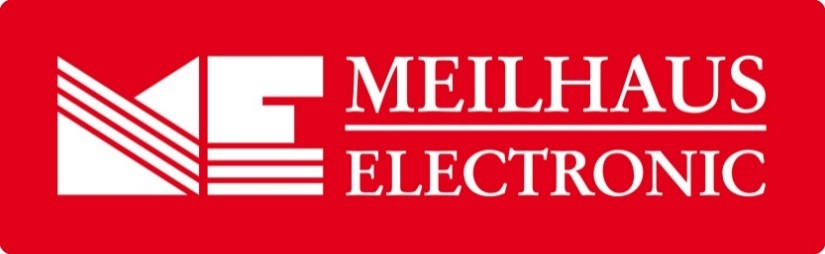 Datum:	Oktober 2019Text/Bilder online:	https://www.meilhaus.de/infos/news/presse/2019-q4
PR29-2019-Rigol-DSG800.docx
PR29-2019-Rigol-DSG800-1.jpg
PR29-2019-Rigol-DSG800-2.jpgThema/Subject:	DSG800-Serie bei Meilhaus Electronic GmbH.Sperrfrist:	-Zuwachs für die Rigol DSG800-SerieHF-Signal-Generator mit standardmäßiger IQ-ModulationAlling, Oktober 2019 – Die Rigol DSG800-Serie wurde erweitert. Neben den Modellen DSG815 und DSG830 sind nun auch die Modelle DSG821(A) und DSG836(A) erhältlich. Die A-Modelle verfügen standardmäßig über Anschlüsse für IQ-Modulationen (Quadraturamplituden-Modulation). Die HF-Signalgeneratoren der DSG-Serie zeichnen sich durch ihre starke Leistung und ihren großen Funktionsumfang sowie durch ihr robustes und gleichzeitig kompaktes Design aus. Der Frequenzbereich der neuen Modelle liegt bei 9 kHz bis 2,1 GHz (DSG821/A) und 9 kHz bis 3,6 GHz (DSG836/A). Funktionell sind die Modelle ähnlich wie High-Level HF-Signalgeneratoren ausgestattet und verfügen über flexible Frequenz- und Amplituden-Sweep-Funktionen, komplette AM/FM/Phasenmodulationen Analog-Modulations-Funktionen, eine System-Flatness Kalibrier-Funktion und optional über eine Puls-Modulations-Funktion. Die robusten Geräte sind durch den Einsatz elektronischer Dämpfung gegen Verschleiß geschützt und benötigen aufgrund ihres kompakten Designs wenig Platz auf dem Labortisch oder im Rack. Mit den neuen Modellen der DSG800-Serie wurde die Rigol-Familie der Hochfrequenzsignalgeneratoren in den Frequenzbereich bis 2,1 und 3,6 GHz erweitert. Wie auch ihre Vorgängermodelle zeichnen sich die neuen Instrumente im Bereich Leistung und Funktionen durch Merkmale aus, die weit über denen preislich vergleichbarer HF-Signalgeneratoren liegen. Besonders hervorzuheben im Bereich Leistung sind folgende Merkmale: die hohe Signalreinheit mit einem Phasenrauschen von bis zu -112 dBc/Hz (typisch), die weite Ausgangsspanne von bis zu +13 dBm, die hohe Amplituden-Genauigkeit mit bis zu 0,5 dB (typisch) und schließlich die hervorragende Signal-Stabilität. Besonders hervorzuheben im Bereich Funktionsumfang sind folgende Merkmale: flexible Frequenz- und Amplituden-Sweep-Funktionen, komplette AM/FM/Phasenmodulation Analog-Modulations-Funktionen, Standard Niederfrequenz-Ausgangs-Funktion, leistungsstarke Pulsmodulations-Funktion (optional), System-Flatness Kalibrier-Funktion (alle Modulationsarten unterstützen interne und externe Modulationssignalquellen). Die A-Modelle (DSG821A und DSG836A) verfügen standardmäßig über Anschlüsse für IQ-Modulationen. Auch in Bezug auf Form und Design stehen die neuen Instrumente DSG821(A) und DSG836(A) vergleichbaren High-End-Produkten in nichts nach und zeichnen sich besonders durch die Kombination aus Stabilität und Verlässlichkeit bei kleiner Baugröße und geringem Gewicht aus. Praktische Tragegriffe erleichtern den Transport der Geräte, der Einsatz elektronischer Dämpfung schützt sie gegen Verschleiß und dank der kompakten Bauform benötigen sie wenig Platz im mobilen Einsatz, etwa auf dem Labortisch oder im Rack. Das Benutzerinterface ist mit einem klaren LCD-Display und verschiedenen Bedien-Knöpfen ausgestattet. Mit ihrer starken Leistung, dem großen Funktionsumfang, der kleinen Baugröße und dem geringen Gewicht sind die Geräte der DSG800-Serie das ideales Werkzeug für verschiedene Anwendungsgebiete in der Kommunikation, Entwicklung, Ausbildung, Produktion und Wartung. Erhältlich sind sie im Webshop unter www.meilhaus.de.Über Meilhaus Electronic:Die Meilhaus Electronic GmbH mit Sitz in Alling bei München gehört zu den führenden europäischen Entwicklern, Herstellern und Vertriebs-Unternehmen auf dem Gebiet der PC-Mess- und Schnittstellen-Technik. Seit 1977 bietet die Meilhaus Electronic GmbH Know-how, innovative Entwicklungen und individuelle, kundenspezifische, EMV-gerechte Lösungen für die professionelle Messtechnik im Bereich der Hochfrequenztechnik. Das Produktspektrum umfasst Messinstrumente wie VNA, Funkkommunikationsanalysator, Datenlogger, Schnittstellen, Kabeltester, Software sowie PC-Karten und Komponenten für PCI-Express, PCI, USB und Ethernet.Im März 2017 feierte Meilhaus Electronic das 40-jährige Firmenjubiläum.Alles rund um die PC-Messtechnik: Messwerterfassung, Steuerung und Datenübertragung in Labor und Industrie. Erfahren Sie mehr unter www.meilhaus.dePresse-KontaktMarcella Dallmayer
m.dallmayer@meilhaus.deErnst Bratz
e.bratz@meilhaus.de
Tel. (0 81 41) 52 71-171Wir freuen uns über eine Veröffentlichung (Print/Online/Newsletter) und stehen Ihnen für weitere Beiträge und Rückfragen gerne zur Verfügung.Die aktuelle Pressemitteilung inklusive hochauflösendem Bildmaterial finden Sie zum Download unter 
www.meilhaus.de/infos/news/presseMeilhaus Electronic GmbHMEsstechnik fängt mit ME an.www.meilhaus.comAm Sonnenlicht 282239 Alling bei MünchenTel.:	(0 81 41) 52 71 - 0Fax:	(0 81 41) 52 71 - 129sales@meilhaus.de